ФЕДЕРАЛЬНОЕ ГОСУДАРСТВЕННОЕ БЮДЖЕТНОЕ ОБРАЗОВАТЕЛЬНОЕ УЧРЕЖДЕНИЕ ВЫСШЕГО ОБРАЗОВАНИЯ«ДАГЕСТАНСКИЙ ГОСУДАРСТВЕННЫЙ МЕДИЦИНСКИЙ УНИВЕРСИТЕТ» МИНИСТЕРСТВА ЗДРАВООХРАНЕНИЯ РОССИЙСКОЙ ФЕДЕРАЦИИ ИНСТИТУТ ДОПОЛНИТЕЛЬНОГО ПРОФЕССИОНАЛЬНОГО ОБРАЗОВАНИЯ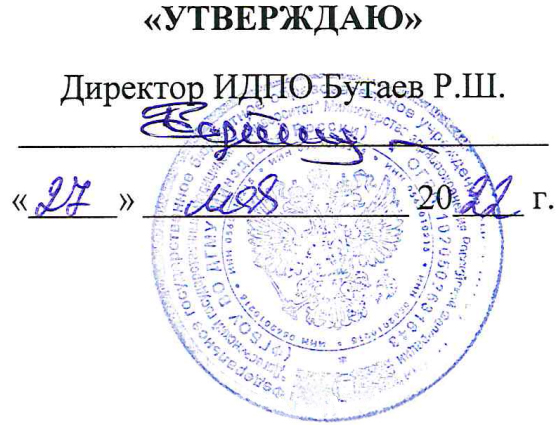 РАБОЧАЯ ПРОГРАММА ПРАКТИКИДОПОЛНИТЕЛЬНОЙ  ПРОФЕССИОНАЛЬНОЙ ПРОГРАММЫПРОФЕССИОНАЛЬНОЙ ПЕРЕПОДГОТОВКИ ВРАЧЕЙПО СПЕЦИАЛЬНОСТИ «ХИРУРГИЯ»Тема: «ХИРУРГИЯ»(СРОК ОСВОЕНИЯ 576 АКАДЕМИЧЕСКИХ ЧАСОВ)РАБОЧАЯ ПРОГРАММА УЧЕБНОГО МОДУЛЯ 4«ОБУЧАЮЩЙ СИМУЛЯЦИОННЫЙ КУРС»- ОБРАБОТКА НАВЫКОВ ЛАПАРОСКОПИЧЕСКОЙ ХИРУРГИИМесто проведения – Научно- образовательный аккредитационный, Кафедра Медицинской симуляции и учебной практики ФГБОУ ВО ДГМУ, пр-т И. Шамиля 44/2.Основной целью обучающего симуляционного курса является углубленная подготовка специалиста к самостоятельной практической деятельности, выполнению лечебно-диагностической, профилактической и реабилитационной помощи в полном объёме в соответствии с освоенными знаниями.Прохождение обучающего симуляционного курса способствует приобретению и повышению профессионального уровня и степени готовности врача к самостоятельной врачебной деятельности.Слушатель   должен знать и уметь использовать: эндохирургическое оборудование и инструментарий. Владеть навыками выполнения основных эндохирургических манипуляций – доступов в полости, диссекции, лигирования, эндоскопической электрохирургии, гемостаза.Симуляционное оборудованиеСимулятор	для	обучения	эндоскопической	хирургии	и	отработки	техники выполнения лапароскопических операций LAP Mentor.Модули по обучению базовым навыкамБазовые навыки в лапароскопииБазовые навыки по наложению швовУглубленные навыки по наложению швовОбщая хирургияПроцедурные задачилапароскопическаяхолецистэктомияХолангиографияАппендэктомияПослеоперационная грыжаДолжен владеть основами техники и методологией эндохирургическихопераций:Общая техника хирургических эндоскопических процедур.Выбор рациональных точек введения троакаров. Косметический кожный умбиликальный разрез, его выполнение, расширение. Техника введения иглы Veress, проведения контрольных проб. Инсуффляция газа, его удаление в конце операции. Техника введения троакаров - одноразовых и многоразовых. Техника дренирования брюшной полости.Клиническое   применение   электрохирургии.   Работа   в   режимах   «резание»   и«коагуляция». Использование электрокрючка, лопаточки, ножниц и зажимов. Меры предосторожности и техника безопасности.Техника диссекции и соединения тканей. Использование клип-аппликаторов. Техника остановки кровотечения. Промывание брюшной полости и аспирация жидкости.Работа с лигатурным и шовным материалом в брюшной полости. Проведение лигатур и шовных игл в брюшную полость. Фиксация игл в иглодержателе, прошивание тканей, выведение иглы из брюшной полости. Техника непрерывного шва. Техника интракорпорального и экстракорпорального завязывания узлов.Извлечение тканей и органов из брюшной полости после удаления. Использование пластиковых контейнеров.Осложнения в эндоскопической хирургии, их профилактика и устранение. Кровотечение. Перфорация полых органов. Электроожоги тканей.Лапароскопическаяхолецистэктомия.Показания, противопоказания. Точки введения троакаров: "американский " и "фран- цузский" способы. Взятие пузыря на зажимы. Рассечение спаек. Диссекция и пересечение пузырного протока и артерии. Отделение пузыря от печени. Использование электрокрючка и ножниц. Санация подпеченочного пространства. Осмотр ложа пузыря и окончательный гемостаз. Захват и извлечение пузыря. Необходимость дренирования.Особенность операции при остром холецистите. Гидродиссекция. Осложнения при холецистэктомии. Тактика при перфорации пузыря и диссеминации конкрементов по брюшной полости. Особенности дренирования при остром холецистите. Ведение после- операционного периода.Острый аппендицит.Показания, противопоказания к применению лапароскопической технологии при остром аппендиците. Выбор точек введения инструментов. Взятие отростка на зажимы. Использование лигатурного метода фиксации отростка. Диссекция брыжейки: перевязка лигатурой, клипирование, электрокоагуляция. Обработка культи отростка: эндостейплер, клипсы, лигатура, наложение кисетного шва. Методы завершения операции: извлечение отростка, необходимость дренирования.Прободная язва желудка и двенадцатиперстной кишки.Показания и противопоказания к применению лапароскопической технологии. Выбор точек введения троакаров. Ревизия желудка и двенадцатиперстной кишки, выявление места перфорации. Ушивание перфорации. Санация брюшной полости, дренирование.Раздел 10«Обучающий симуляционный курс»ИндексНаименование дисциплин (модулей), тем, элементов и т.д.10Лапароскопическое оборудование и инструментарий. Видеосистемы и эндоскопы10.1Лапароскопические инструменты10.1.1Сравнительная оценка различных видов энергии, применяемых в эндохирург ии.10.1.2Электрохирургия, ультразвуковая хирургия.10.1.3Основы эндохирургических вмешательств.10.2.2Методы наложения пневмоперитонеума,пневмоторакса,10.2.2.1Эндохирургия малых клетчаточных пространств10.2.2.2Электрохирургия10.2.2.3Методы соединения тканей в эндохирургии10.2.2.4Эндохирургический шов10.2.2.5Методы окончания лапароскопических вмешательств10.2.2.6Ошибки и опасности лапароскопии10.2.2.7Экстренные и плановые лапароскопии10.2.2.8Видеолапароскопия в абдоминальной хирургии10.2.3Желчекаменная болезнь с точки зрения эндохирургии10.2.3.1Желчекаменная болезнь:лапароскопическое лечение холедохолитиаза10.2.3.2Техника лапароскопической холецистэктомии10.2.3.3Техника лапароскопических вмешательств на холедохе10.2.3.4Ошибки и опасности лапароскопической холецистэктомии10.2.3.5Лапароскопическая аппендэктомия10.2.3.6Лапароскопическая герниопластика10.2.3.7Лапароскопические вмешательства при прободной язве желудка и 12п к10.2.3.8Лапароскопические операции на кишечнике10.2.3.9Лапароскопия при кишечной непроходимости10.2.3.10Техника лапароскопической операция при грыже пищеводного отверстия диафрагмы10.2.3.11Эндохирургическое лечение перитонита10.2.3.12Способы дренирования грудной и брюшной полости после лапароскопических вмешательств10.2.3.13Диагностика и эндохирургическое лечение послеоперационных осложнений10.2.3.14Эндохирургия малых клетчаточных пространств10.2.4Особенности хирургической техники при Эндохирургия малых клетчаточных пространств10.2.4.1Лапароскопическая адреналэктомия10.2.4.2Гибридные операции в хирургии (ручное ассистирование). Показания и противопоказания.Технические особенности.10.2.4.3Видеолапароскопия в колопроктологии10.2.5Анатомия ободочной и прямой кишки. Рак ободочной кишки. Хирургическое лечение ракаободочной кишки.10.2.5.1Лапароскопические операции на толстой кишке. Технические особенности выполенениялапароскопических операций на толстой и прямой кишке.10.2.5.2Лапароскопическая правосторонняя гемиколэктомия. Лапароскопическая левосторонняягемиколэктомия. Передняя резекция прямой кишки.10.2.5.3Видеолапароскопия в гинекологии10.2.6Хирургическая анатомия малого таза женщины.10.2.6.1Лапароскопические возможности при трубно-перитонеальном бесплодии. Хирургическиеосложнения вспомогательных репродуктивных технологий.10.2.6.2Технические аспекты лапароскопической миомэктомии10.2.6.3Общие принципы гистероскопии и гистерорезектоскопии. Биполярная гистерорезектоскопия.Осложнения гистероскопии и гистероррезектоскопии.10.2.6.4Лапароскопия в экстренной гинекологии:10.2.6.5Внематочная беременность,